ФРАГМЕНТ КАРТЫ ГРАДОСТРОИТЕЛЬНОГО ЗОНИРОВАНИЯ   ПРАВИЛ ЗЕМЛЕПОЛЬЗОВАНИЯ И ЗАСТРОЙКИ  МУНИЦИПАЛЬНОГО ОБРАЗОВАНИЯ  АЛЕКСИНСКОЕ СЕЛЬСКОЕ ПОСЕЛЕНИЯ ДОРОГОБУЖСКОГО РАЙОНА СМОЛЕНСКОЙ ОБЛАСТИВНЕСЕНИЕ ИЗМЕНЕНИЙ В ПРАВИЛА ЗЕМЛЕПОЛЬЗОВАНИЯ И ЗАСТРОЙКИ МУНИЦИПАЛЬНОГО ОБРАЗОВАНИЯ АЛЕКСИНСКОЕ СЕЛЬСКОЕ ПОСЕЛЕНИЯ ДОРОГОБУЖСКОГО РАЙОНА СМОЛЕНСКОЙ ОБЛАСТИВ ЧАСТИ УСТАНОВЛЕНИЯ ТЕРРИТОРИАЛЬНОЙ ЗОНЫ  «ЗОНА ОТДЫХА» - (ИНДЕКС ЗОНЫ - Р.2)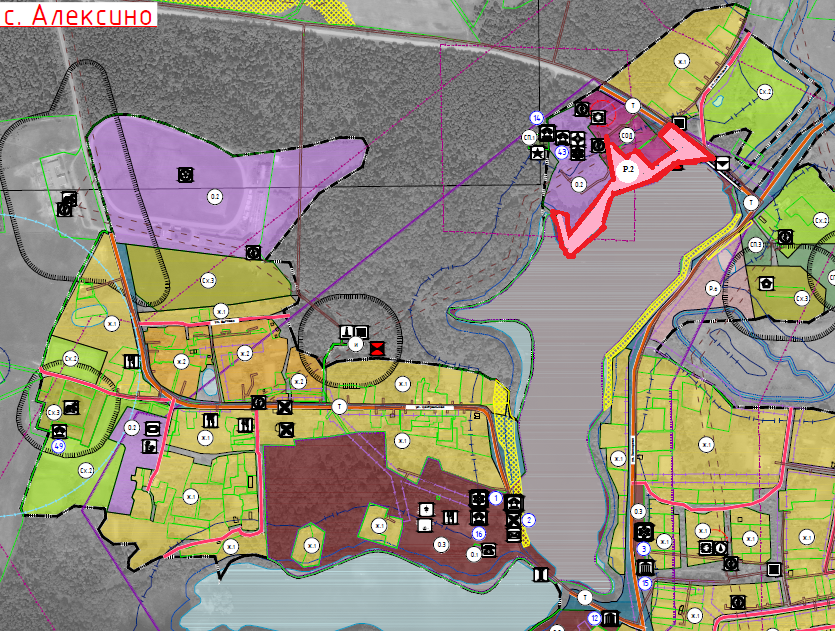 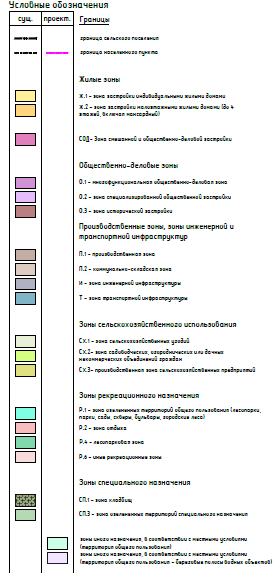 